С Днём Рождения!!!Ноябрь17 – Гукасова Алла Викторовна(кладовщик)Декабрь22 –Шахназарян Наира Шагеновна (воспитатель группы №2)24 –Аржаненкова Марина Андреевна (воспитатель группы № 8)29 –Руденко Виталина Витальевна (пом.воспитателя  группы №8)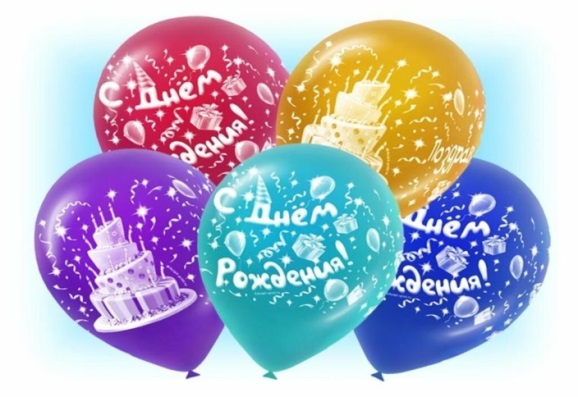 4